People You KnowJob Network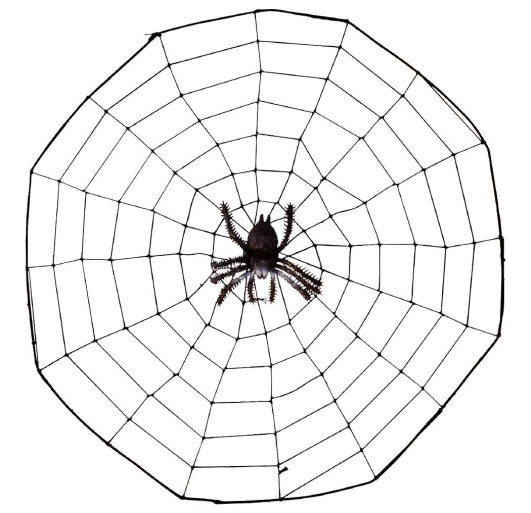 Think of it like the rings of a spider web and you’re in the middle……..People, such as…..Family/relatives/neighborsFriendsTeachers/guidance counselorVR CounselorPeople in your community, clubs, church, etc. Your support people